23 EYLÜL DÜNYA İŞİTME ENGELLİLER GÜNÜİŞİTME ENGELLİLER HAFTASITürk İşaret Dili’nde Sağlık Paneli
23/09/2021                                                                 Çevrim İçi23 EYLÜL DÜNYA İŞİTME ENGELLİLER GÜNÜİŞİTME ENGELLİLER HAFTASITürk İşaret Dili’nde Sağlık Paneli
23/09/2021                                                                 Çevrim İçi23 EYLÜL DÜNYA İŞİTME ENGELLİLER GÜNÜİŞİTME ENGELLİLER HAFTASITürk İşaret Dili’nde Sağlık Paneli
23/09/2021                                                                 Çevrim İçi  SAAT: 11:00 - 12:30               Türk İşaret Dili’nde Sağlık Paneli Programı  SAAT: 11:00 - 12:30               Türk İşaret Dili’nde Sağlık Paneli Programı  SAAT: 11:00 - 12:30               Türk İşaret Dili’nde Sağlık Paneli Programı  SAAT: 11:00 - 12:30               Türk İşaret Dili’nde Sağlık Paneli ProgramıGn. Md. Yrd. Faik YILDIRIMAçılış ve Gündem Hakkında BilgilendirmeGn. Md. Yrd. Faik YILDIRIMAçılış ve Gündem Hakkında BilgilendirmeGn. Md. Yrd. Faik YILDIRIMAçılış ve Gündem Hakkında BilgilendirmeGn. Md. Yrd. Faik YILDIRIMAçılış ve Gündem Hakkında BilgilendirmeAÇILIŞ VE PROTOKOL KONUŞMALARIAÇILIŞ VE PROTOKOL KONUŞMALARIAÇILIŞ VE PROTOKOL KONUŞMALARIAÇILIŞ VE PROTOKOL KONUŞMALARIUzm. Dr. Orhan KOÇEngelli ve Yaşlı Hizmetleri Genel MüdürlüğüUzm. Dr. Orhan KOÇEngelli ve Yaşlı Hizmetleri Genel MüdürlüğüUzm. Dr. Orhan KOÇEngelli ve Yaşlı Hizmetleri Genel MüdürlüğüUzm. Dr. Orhan KOÇEngelli ve Yaşlı Hizmetleri Genel MüdürlüğüProf. Dr. Zeliha Koçak TUFANYükseköğretim KuruluYÖK Yürütme Kurulu ÜyesiEngelli Öğrenci Çalışma Grubu YürütücüsüProf. Dr. Zeliha Koçak TUFANYükseköğretim KuruluYÖK Yürütme Kurulu ÜyesiEngelli Öğrenci Çalışma Grubu YürütücüsüProf. Dr. Zeliha Koçak TUFANYükseköğretim KuruluYÖK Yürütme Kurulu ÜyesiEngelli Öğrenci Çalışma Grubu YürütücüsüProf. Dr. Zeliha Koçak TUFANYükseköğretim KuruluYÖK Yürütme Kurulu ÜyesiEngelli Öğrenci Çalışma Grubu YürütücüsüFatma ÖNCÜAile ve Sosyal Hizmetler BakanlığıBakan YardımcısıFatma ÖNCÜAile ve Sosyal Hizmetler BakanlığıBakan YardımcısıFatma ÖNCÜAile ve Sosyal Hizmetler BakanlığıBakan YardımcısıFatma ÖNCÜAile ve Sosyal Hizmetler BakanlığıBakan YardımcısıYaşam Yolculuğu Kamu Spotu GösterimiYaşam Yolculuğu Kamu Spotu GösterimiYaşam Yolculuğu Kamu Spotu GösterimiYaşam Yolculuğu Kamu Spotu GösterimiPANELİSTLERPANELİSTLERPANELİSTLERPANELİSTLER11:30 - 11:40Prof. Dr. Yusuf KEMALOĞLUGazi Üniversitesi Tıp Fakültesi KBB Anabilim Dalı Bşk.Prof. Dr. Yusuf KEMALOĞLUGazi Üniversitesi Tıp Fakültesi KBB Anabilim Dalı Bşk.Türk İşaret Dilinde Sağlık Hizmeti11:40 - 11:50Bilgen Bağcı AYDIN                                                                                           Kamu Hastaneleri Genel MüdürlüğüSağlık, Bakım, Hasta Hizmetleri ve Eğitim Dairesi BaşkanıBilgen Bağcı AYDIN                                                                                           Kamu Hastaneleri Genel MüdürlüğüSağlık, Bakım, Hasta Hizmetleri ve Eğitim Dairesi BaşkanıSağlık Personellerine TİD Eğitimleri11:50 - 12:00Dr Öğr. Üyesi Kadir GÖKGÖZ                                          Boğaziçi Üniversitesi Dilbilim Bölümü  Dr Öğr. Üyesi Kadir GÖKGÖZ                                          Boğaziçi Üniversitesi Dilbilim Bölümü  İşitme Engelli Bireylerin Sağlık Hizmetlerine Erişimde Yurt Dışı Uygulama Örnekleri                               12:00 - 12:10Gül YİĞİTKoç Üniversitesi HastanesiGül YİĞİTKoç Üniversitesi HastanesiSağlık Merkezi Çalışanı Gözünden Hizmetlere Erişim        12:10 - 12:20Neslihan YÜCEL                                                           Kanserle Dans Derneği     Neslihan YÜCEL                                                           Kanserle Dans Derneği     Sağlık Hizmeti Alan Kişi Gözünden Hizmetlere Erişim12:20 - 12:30                                SORU-CEVAP                                SORU-CEVAP                                SORU-CEVAPKAPANIŞKAPANIŞKAPANIŞTürk İşaret Diliyle Sağlık Terminolojisinde Çözüme Doğru (Kapalı Oturum)Türk İşaret Diliyle Sağlık Terminolojisinde Çözüme Doğru (Kapalı Oturum)Türk İşaret Diliyle Sağlık Terminolojisinde Çözüme Doğru (Kapalı Oturum)Türk İşaret Diliyle Sağlık Terminolojisinde Çözüme Doğru (Kapalı Oturum)SAATKONUŞMACILARKATILIMCILARKATILIMCILAR14:00-14:05Uzm. Ody. Oya TANYERİAçılış ve Genel BilgilendirmeUzm. Ody. Oya TANYERİAçılış ve Genel BilgilendirmeUzm. Ody. Oya TANYERİAçılış ve Genel Bilgilendirme14:05-14:10Prof. Dr. Sumru ÖZSOY (Moderatör )Boğaziçi Üniversitesi Dilbilim Anabilim DalıDr. Öğr. Üyesi Kadir Gökgöz (Çevrimiçi)Boğaziçi Üniversitesi Dilbilim Anabilim DalıDr. Öğr. Üyesi Kadir Gökgöz (Çevrimiçi)Boğaziçi Üniversitesi Dilbilim Anabilim Dalı14:10-14:15Prof. Dr. Okan KUBUS (Çevrimiçi)University of Applied Sciences, Magdeburg-StendalDr. Öğr. Üyesi Kadir Gökgöz (Çevrimiçi)Boğaziçi Üniversitesi Dilbilim Anabilim DalıDr. Öğr. Üyesi Kadir Gökgöz (Çevrimiçi)Boğaziçi Üniversitesi Dilbilim Anabilim Dalı14:15-14:25Dr. Bahtiyar MakaroğluAnkara Üniversitesi Dilbilimi- İşaret Dili ve Sağır Çalışmaları Anabilim dalıDoç. Dr. Zeynep ORAL (Çevrimiçi)Hacettepe Üniversitesi Mütercim TercümanlıkDoç. Dr. Zeynep ORAL (Çevrimiçi)Hacettepe Üniversitesi Mütercim Tercümanlık14:15-14:25Dr. Bahtiyar MakaroğluAnkara Üniversitesi Dilbilimi- İşaret Dili ve Sağır Çalışmaları Anabilim dalıGül Yiğit (Çevrimiçi)Koç Hastaneleri, TİD araştırmacısı (on-line)Gül Yiğit (Çevrimiçi)Koç Hastaneleri, TİD araştırmacısı (on-line)14:25-14:35Dr. Berrak Fırat FetahnaAnadolu Üniversitesi, TİD Tercümanı, Spor bilimleriGül Yiğit (Çevrimiçi)Koç Hastaneleri, TİD araştırmacısı (on-line)Gül Yiğit (Çevrimiçi)Koç Hastaneleri, TİD araştırmacısı (on-line)14:25-14:35Dr. Berrak Fırat FetahnaAnadolu Üniversitesi, TİD Tercümanı, Spor bilimleriBuket Ela DEMİREL (Çevrimiçi)Sosyolog, TİD AraştırmacısıBuket Ela DEMİREL (Çevrimiçi)Sosyolog, TİD Araştırmacısı14:35-14:45Selçuk AydınMamak Devlet hastanesi, BiyologBuket Ela DEMİREL (Çevrimiçi)Sosyolog, TİD AraştırmacısıBuket Ela DEMİREL (Çevrimiçi)Sosyolog, TİD Araştırmacısı14:35-14:45Selçuk AydınMamak Devlet hastanesi, BiyologHasret Demirtaş (Çevrimiçi)TİD araştırmacısıHasret Demirtaş (Çevrimiçi)TİD araştırmacısı14:35-14:45      Bülent TekinTİD ÖğretmeniHasret Demirtaş (Çevrimiçi)TİD araştırmacısıHasret Demirtaş (Çevrimiçi)TİD araştırmacısı14:45-14:55Burcu PişkinTİD Öğretmeni, TİD araştırmacısıSerap DANACI (Çevrimiçi)Başkent hastanesi Teknisyen yardımcısı - Kadın doğum Serap DANACI (Çevrimiçi)Başkent hastanesi Teknisyen yardımcısı - Kadın doğum 14:55-15:05Erdal GİRAYLAR (Çevrimiçi)Diş TeknisyeniElvan ÖZPETEK (Çevrimiçi)TİD AraştırmacısıElvan ÖZPETEK (Çevrimiçi)TİD Araştırmacısı15:05-15:15Samet Demirtaş (Çevrimiçi)TİD Öğretmeni Ve Araştırmacısı Sinan Yıldırım (Çevrimiçi)TİD öğretmeniSinan Yıldırım (Çevrimiçi)TİD öğretmeni15:15-15:25Deniz İLKBAŞARAN (Çevrimiçi)Kalifornia Üniversitesi, San Diego, Dilbilim BölümüProf Dr. Yusuf KemaloğluGazi Üniversitesi Tıp FakültesiProf Dr. Yusuf KemaloğluGazi Üniversitesi Tıp Fakültesi15:15-15:25Deniz İLKBAŞARAN (Çevrimiçi)Kalifornia Üniversitesi, San Diego, Dilbilim BölümüErsan YÜCEL (Çevrimiçi)TİD araştırmacısıErsan YÜCEL (Çevrimiçi)TİD araştırmacısı15:25-16:00SORU-CEVAPErsan YÜCEL (Çevrimiçi)TİD araştırmacısıErsan YÜCEL (Çevrimiçi)TİD araştırmacısı15:25-16:00SORU-CEVAPMesut ÖZTÜRK (Çevrimiçi)TİD Tercümanı, TİD AraştırmacısıMesut ÖZTÜRK (Çevrimiçi)TİD Tercümanı, TİD AraştırmacısıÇEVİRMENLEREsra KARADAĞHayrettin BAYDINVolkan KURTMesut ÖZTÜRK (Çevrimiçi)TİD Tercümanı, TİD AraştırmacısıMesut ÖZTÜRK (Çevrimiçi)TİD Tercümanı, TİD AraştırmacısıÇEVİRMENLEREsra KARADAĞHayrettin BAYDINVolkan KURTSinan BİLGİÇ (Çevrimiçi)TİD Tercümanı, TİD araştırmacısıSinan BİLGİÇ (Çevrimiçi)TİD Tercümanı, TİD araştırmacısıÇEVİRMENLEREsra KARADAĞHayrettin BAYDINVolkan KURTSerap AYDIN (Çevrimiçi)TİD araştırmacısıSerap AYDIN (Çevrimiçi)TİD araştırmacısı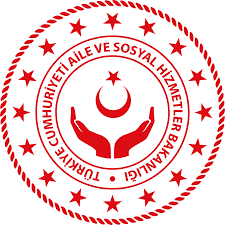 